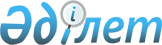 О признании утратившими силу некоторых приказов Министерства сельского хозяйства Республики КазахстанПриказ Министра сельского хозяйства Республики Казахстан от 13 февраля 2012 года № 10-1/52

      В соответствий с пунктом 1 статьи 43-1 Закона Республики Казахстан «О нормативных правовых актах» ПРИКАЗЫВАЮ:



      1. Признать утратившими силу приказы Министерства сельского хозяйства Республики Казахстан согласно приложению к настоящему приказу.



      2. Департаменту правового обеспечения Министерства сельского хозяйства Республики Казахстан (А. Женисов) в недельный срок направить в установленном порядке копию настоящего приказа в Министерство юстиции Республики Казахстан.



      3. Настоящий приказ вводится в действие со дня его подписания.      Министр                                    А. Мамытбеков

Приложение                 

к приказу Министра             

сельского хозяйства            

Республики Казахстан           

от 13 февраля 2012 года № 10-1/52     

Перечень приказов Министерства сельского хозяйства Республики

Казахстан, признаваемых утратившими силу

      1) приказ Министра сельского хозяйства Республики Казахстан от 30 марта 2001 года № 78 «Об утверждении Правил государственного субсидирования элитного семеноводства сельскохозяйственных культур» (зарегистрирован в Реестре государственных регистраций нормативных правовых актов за № 1491);



      2) приказ Министра сельского хозяйства Республики Казахстан от 30 мая 2002 года № 166 «Об утверждении Номенклатуры основной подкарантинной продукции, подлежащей фитосанитарному контролю по карантину растений» (зарегистрировано в Реестре государственных регистраций нормативных правовых актов за № 1898, опубликован в Бюллетене нормативных правовых актов РК, 2002 года, № 38, ст. 699.);



      3) приказ Министра сельского хозяйства Республики Казахстан от 20 июня 2003 года № 340 «Об утверждении Правил осуществления государственного ветеринарного надзора в организациях по производству, заготовке (убою), хранению, переработке и реализации животных, продуктов и сырья животного происхождения» (зарегистрирован  в Реестре государственных регистраций нормативных правовых актов за № 2410);



      4) приказ Министра сельского хозяйства Республики Казахстан от 13 июля 2004 года № 373 «Об утверждении Правил хранения, транспортировки и применения пестицидов (ядохимикатов)» (зарегистрирован в Реестре государственной регистрации нормативных правовых актов за № 2998, опубликован в Бюллетене нормативных правовых актов РК, 2005 года, № 15, ст. 114);



      5) приказ Министра сельского хозяйства Республики Казахстан от 2 сентября 2004 года № 470 «Об утверждении Инструкции по осуществлению государственного фитосанитарного контроля» (зарегистрирован в Реестре государственной регистрации нормативных правовых актов за № 3111, опубликован в Бюллетене нормативных правовых актов РК, 2004 года, № 41-44, ст. 1034);



      6) приказ Министра сельского хозяйства Республики Казахстан от 6 сентября 2005 года № 526 «О внесении изменения в приказ Министра сельского хозяйства Республики Казахстан от 2 сентября 2004 года № 470 «Об утверждении Инструкции по осуществлению государственного фитосанитарного контроля» (зарегистрирован в Реестре государственной регистрации нормативных правовых актов за № 3830, опубликован в газете «Юридическая газета» от 29 сентября 2005 года № 179 (913));



      7) приказ Министра сельского хозяйства Республики Казахстан от 3 июля 2006 года № 432 «Об утверждении правил ветеринарно-санитарной обработки транспортных средств (автомобильный, железнодорожный, воздушный, водный) до и после перевозки в них животных и других подконтрольных государственному ветеринарному контролю грузов» (зарегистрирован в Реестре государственной регистрации нормативных правовых актов за № 4339, опубликован в газете «Юридическая газета» от 1 сентября 2006 г. № 158 (1138));



      8) приказ и.о. Министра сельского хозяйства Республики Казахстан от 19 июня 2009 года № 360 «Об утверждении Правил технической эксплуатации систем водоснабжения и водоотведения населенных пунктов» (зарегистрирован в Реестре государственной регистрации нормативных правовых актов за № 5725, опубликован в газете «Юридическая газета» от 7 августа 2009 года № 119 (1716));



      9) приказ Министра сельского хозяйства Республики Казахстан от 20 декабря 2010 года № 766 «Об утверждении минимального перечня наборов технологического оборудования для проведения ветеринарно-санитарной экспертизы продуктов и сырья животного происхождения» (зарегистрирован в Реестре государственной регистрации нормативных правовых актов за № 6731, опубликован в газете «Казахстанская правда» от 8 февраля 2011 года № 44-45 (26465-26466)).
					© 2012. РГП на ПХВ «Институт законодательства и правовой информации Республики Казахстан» Министерства юстиции Республики Казахстан
				